Course Revision Proposal Form[X]	Undergraduate Curriculum Council  []	Graduate CouncilSigned paper copies of proposals submitted for consideration are no longer required. Please type approver name and enter date of approval.  Email completed proposals to curriculum@astate.edu for inclusion in curriculum committee agenda. 1. Contact Person (Name, Email Address, Phone Number)Ronald Sitton, rsitton@astate.edu, 972-2979 2. Proposed Starting Term and Bulletin Year for Change to Take Effect3. Current Course Prefix and Number MDIA 41233.1 – [] Request for Course Prefix and Number change 	If yes, include new course Prefix and Number below. (Confirm that number chosen has not been used before. For variable credit courses, indicate variable range. Proposed number for experimental course is 9. )3.2 – If yes, has it been confirmed that this course number is available for use? 		If no: Contact Registrar’s Office for assistance. 4. Current Course Title 	4.1 – [] Request for Course Title Change	If yes, include new Course Title Below.  If title is more than 30 characters (including spaces), provide short title to be used on transcripts.  Title cannot have any symbols (e.g. slash, colon, semi-colon, apostrophe, dash, and parenthesis).  Please indicate if this course will have variable titles (e.g. independent study, thesis, special topics).	Media Innovation and Entrepreneurship5. – [ ] Request for Course Description Change. 	If yes, please include brief course description (40 words or fewer) as it should appear in the bulletin.	Entrepreneurial techniques and skills including innovative practices, business finance, client interaction, and ethics applicable across multiple media-based contexts and platforms. 6. – [ ] Request for prerequisites and major restrictions change.  (If yes, indicate all prerequisites. If this course is restricted to a specific major, which major. If a student does not have the prerequisites or does not have the appropriate major, the student will not be allowed to register).Are there any prerequisites?   If yes, which ones?  Why or why not?  Is this course restricted to a specific major?  If yes, which major?	 7. – [ ] Request for Course Frequency Change (e.g. Fall, Spring, Summer).    Not applicable to Graduate courses.		a.   If yes, please indicate new frequency: 8. – [ ] Request for Class Mode Change If yes, indicate if this course will be lecture only, lab only, lecture and lab, activity, dissertation, experiential learning, independent study, internship, performance, practicum, recitation, seminar, special problems, special topics, studio, student exchange, occupational learning credit, or course for fee purpose only (e.g. an exam)?  Please choose one.9. – [ ] Request for grade type changeIf yes, what is the grade type (i.e. standard letter, credit/no credit, pass/fail, no grade, developmental, or other [please elaborate])10. No   Is this course dual listed (undergraduate/graduate)?     	a.   If yes, indicate course prefix, number and title of dual listed course.11. No  Is this course cross listed?  (If it is, all course entries must be identical including course descriptions. Submit appropriate documentation for requested changes. It is important to check the course description of an existing course when adding a new cross listed course.)If yes, please list the prefix and course number of cross listed course.Are these courses offered for equivalent credit? 			Please explain.   12.  	Is this course in support of a new program?  a.    If yes, what program? 13.  Does this course replace a course being deleted? a.    If yes, what course?14. Yes  Will this course be equivalent to a deleted course or the previous version of the course?   a.    If yes, which course?15. Yes  Does this course affect another program?  If yes, provide contact information from the Dean, Department Head, and/or Program Director whose area this affects.16.  Does this course require course fees?  	If yes: Please attach the New Program Tuition and Fees form, which is available from the UCC website.Revision Details17. Please outline the proposed revisions to the course. Include information as to any changes to course outline, special features, required resources, or in academic rationale and goals for the course. Title and course description update.18. Please provide justification to the proposed changes to the course.  19. Do these revisions result in a change to the assessment plan?	[] 	*If yes: Please complete the Assessment section of the proposal on the next page. 	*If no: Skip to Bulletin Changes section of the proposal. *See question 19 before completing the Assessment portion of this proposal. AssessmentRelationship with Current Program-Level Assessment Process20.  What is/are the intended program-level learning outcome/s for students enrolled in this course?  Where will this course fit into an already existing program assessment process? 21. Considering the indicated program-level learning outcome/s (from question #23), please fill out the following table to show how and where this course fits into the program’s continuous improvement assessment process. For further assistance, please see the ‘Expanded Instructions’ document available on the UCC - Forms website for guidance, or contact the Office of Assessment at 870-972-2989. 	(Repeat if this new course will support additional program-level outcomes) Course-Level Outcomes22. What are the course-level outcomes for students enrolled in this course and the associated assessment measures? (Repeat if needed for additional outcomes)Bulletin Changes
Note: Changes to BS in Multimedia Journalism curriculum are presented in separate proposal.Undergraduate Bulletin 2018-2019, p. 269 (changes from 2018U_LAC68; previous changes in green)Major in Creative Media Production Bachelor of ScienceEmphasis in Corporate MediaA complete 8-semester degree plan is available at http://registrar.astate.edu/.from 2018U_LAC69Major in Creative Media ProductionBachelor of ScienceEmphasis in Graphic CommunicationA complete 8-semester degree plan is available at http://registrar.astate.edu/.p. 274 Major in Creative Media ProductionBachelor  of ScienceEmphasis  in Sports MediaA complete 8-semester degree plan is available at http://registrar.astate.edu/.p. 510510For Academic Affairs and Research Use OnlyFor Academic Affairs and Research Use OnlyCIP Code:  Degree Code:Dr. Ronald Sitton 
Department Curriculum Committee ChairCOPE Chair (if applicable)Osa Amienyi 
Department Chair: General Education Committee Chair (If applicable)                         College Curriculum Committee ChairUndergraduate Curriculum Council ChairCollege DeanGraduate Curriculum Committee ChairVice Chancellor for Academic AffairsProgram-Level Outcome 1 (from question #23)Assessment MeasureAssessment TimetableWho is responsible for assessing and reporting on the results?Outcome 1Which learning activities are responsible for this outcome?Assessment Measure Instructions Please visit http://www.astate.edu/a/registrar/students/bulletins/index.dot and select the most recent version of the bulletin. Copy and paste all bulletin pages this proposal affects below. Follow the following guidelines for indicating necessary changes. *Please note: Courses are often listed in multiple sections of the bulletin. To ensure that all affected sections have been located, please search the bulletin (ctrl+F) for the appropriate courses before submission of this form. - Deleted courses/credit hours should be marked with a red strike-through (red strikethrough)- New credit hours and text changes should be listed in blue using enlarged font (blue using enlarged font). - Any new courses should be listed in blue bold italics using enlarged font (blue bold italics using enlarged font)You can easily apply any of these changes by selecting the example text in the instructions above, double-clicking the ‘format painter’ icon   , and selecting the text you would like to apply the change to. 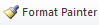 Please visit https://youtu.be/yjdL2n4lZm4 for more detailed instructions.University Requirements:See University General Requirements for Baccalaureate degrees (p. 42)First Year Making Connections Course:Sem. Hrs.UC 1013, Making Connections3General Education Requirements:Sem. Hrs.See General Education Curriculum for Baccalaureate degrees (p. 85)Students  with this major must take the following:CMAC 1003, Mass Communications in Modern SocietyCOMS 1203, Oral Communication (Required Departmental Gen. Ed. Option)35Major Requirements:Sem. Hrs.GCOM 1813, Introduction to Digital Publishing3MDIA 2023, Media Aesthetics3MDIA 2033, Writing for Creative Media I3MDIA 2123, Audio Production I3MDIA 2223, Video Production I3MDIA 3323, Media Analytics and Data Visualization3MDIA 3413, Writing for Creative Media II3MDIA 4123, Media Management  Innovation and Entrepreneurship3MDIA 4363, Multimedia Storytelling3MDIA 4812, Media Portfolio2Sub-total29Emphasis Area (Corporate Media):Sem. Hrs.MDIA 1011, Experiential Media I1MDIA 3011, Experiential Media II1MDIA 3123, Audio Production II3MDIA 3223, Video Production II3MDIA 3233, Video Production III3MDIA 4353, Corporate Media Production3MDIA 4473, Media Production Practicum3Sub-total17Electives:Sem. Hrs.University Requirements:See University General Requirements for Baccalaureate degrees (p. 42)First Year Making Connections Course:Sem. Hrs.UC 1013, Making Connections3General Education Requirements:Sem. Hrs.See General Education Curriculum for Baccalaureate degrees (p. 85)Students  with this major must take the following:CMAC 1003, Mass Communications in Modern SocietyCOMS 1203, Oral Communication (Required Departmental Gen. Ed. Option)35Major Requirements:Sem. Hrs.CMAC 1001, Media Grammar and Style1CMAC 2003, Media Writing3CMAC 2053, Introduction to Visual Communications3CMAC 3001, Professional Seminar1CMAC 4073, Communications Law and Ethics3MDIA 2313, Multimedia Production3MDIA 3363, Communications Research3GCOM 1813, Introduction to Digital Publishing3MDIA 2023, Media Aesthetics3MDIA 2033, Writing for Creative Media I3MDIA 2123, Audio Production I3MDIA 2223, Video Production I3MDIA 3323, Media Analytics and Data Visualization3MDIA 3413, Writing for Creative Media II3MDIA 4123, Media Management Innovation and Entrepreneurship3MDIA 4363, Multimedia Storytelling3Media or Communication Electives MDIA 4812, Media Portfolio6 2Sub-total29Emphasis Area (Graphic Communication):Sem. Hrs.GCOM 1813, Introduction to Digital Publishing3GCOM 2673, Digital Prepress Workflow and File Creation3MDIA 3043, Basic Digital Photography3MDIA 3373, Introduction to Internet Communications3GCOM 3603, Graphic Production Systems3GCOM 3673, Desktop Publishing and Publication Design3GCOM 4643, Graphic Communications Management Seminar3CMAC 4063, Internship3Sub-total15 21Minor:Sem. Hrs.Must be outside of the Departments of Media and Communication and approved by advisor.18-21Electives:Sem. Hrs.Electives17-20Electives:Sem. Hrs.Upper-level MDIA electives6Electives 26Sub-total32Total Required Hours:120University Requirements:See University General Requirements for Baccalaureate degrees (p. 42)First Year Making Connections Course:Sem. Hrs.UC 1013, Making Connections3General Education Requirements:Sem. Hrs.See General Education Curriculum for Baccalaureate degrees (p. 85)Students  with this major must take the following:CMAC 1003, Mass Communications in Modern SocietyCOMS 1203, Oral Communication (Required Departmental Gen. Ed. Option)35Major Requirements:Sem. Hrs.CMAC 1001, Media Grammar and Style1CMAC 2003, Media Writing3CMAC 2053, Introduction to Visual Communications3CMAC 3001, Professional Seminar1CMAC 4073, Communications Law and Ethics3MDIA 2313, Multimedia Production3MDIA 3363, Communications Research3GCOM 1813, Introduction to Digital Publishing3MDIA 2023, Media Aesthetics3MDIA 2033, Writing for Creative Media I3MDIA 2123, Audio Production I3MDIA 2223, Video Production I3MDIA 3323, Media Analytics and Data Visualization3MDIA 3413, Writing for Creative Media II3MDIA 4123, Media Management Innovation and Entrepreneurship3MDIA 4363, Multimedia Storytelling3Media or Communication Electives MDIA 4812, Media Portfolio6 2Sub-total29Emphasis Area (Sports Media):Sem. Hrs.MDIA 1011, Experiential Media I1MDIA 3011, Experiential Media II1MDIA 3123, Audio Production II3MDIA 3223, Video Production II3MDIA 3233, Video Production III3MDIA 3053, Sports Reporting3MDIA 3573, Sports Production3MDIA 4563, Sports Programming3MDIA 4573, Sportscasting3Sub-total12 20Minor:Sem. Hrs.Must be outside of the Departments of Media and Communication and approved by advisor.18-21Electives:Sem. Hrs.Electives17-23Electives:Sem. Hrs.Upper-level MDIA electives6Electives 27Sub-total33Total Required Hours:120